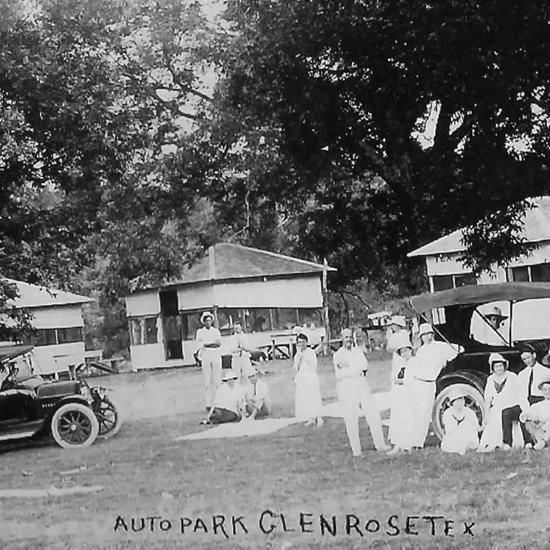 TEXAS HILL COUNTRY UNIT 104NOVEMBER 11-15 AIRSTREAM & BUDDY RALLY OAKDALE RV RESORT & MOTOR COURTATOAKDALE PARK, GLEN ROSE1019 NE Barnard St., Glen Rose, Texas 76043(Only Private Texas RV Park on the National Register of Historic Places)Wednesday Nov 113-5:00 p.m. 	Arrive 5:30 p.m. 	Official Welcome - Fire Ring* Thursday Nov 12 10:00 a.m. 	Fossil Rim Wildlife Named best Wildlife Safari in USA(Pre-Purchased Tickets Required Friday Morning $30 a person)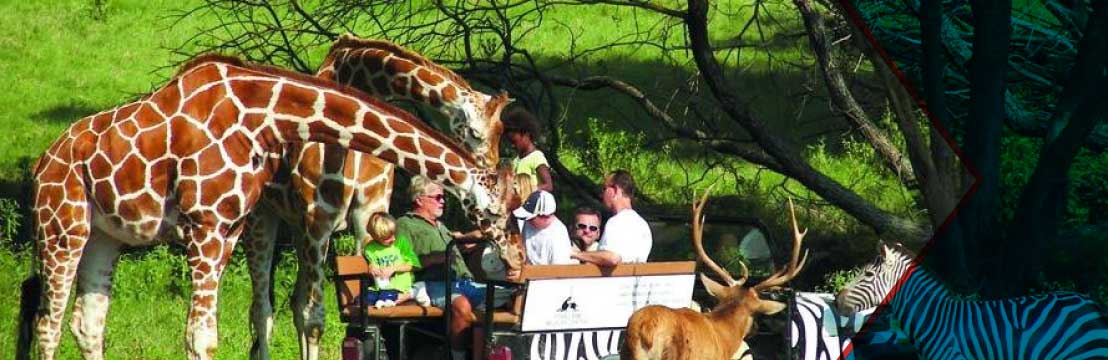 Noon		Lunch on Your Own1 p.m.-5 p.m. 	Explore Historic Glen Rose on Your Own5:30 p.m. 	Social- Fire Ring* Friday Nov 139:00 a.m. Dinosaur Valley State Park 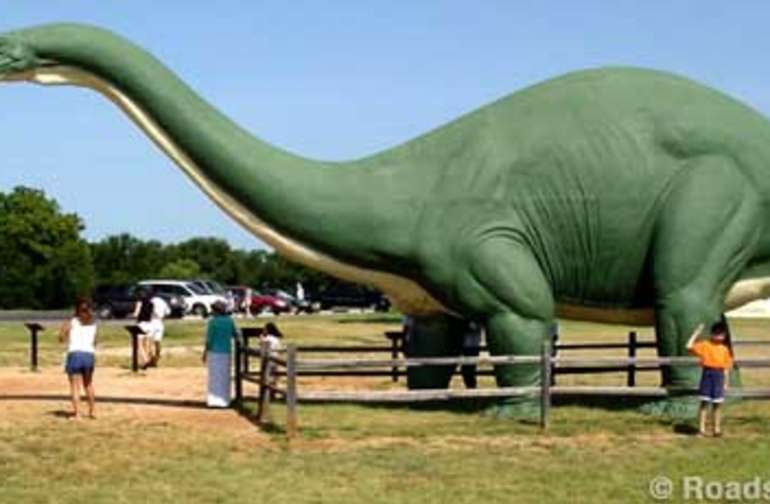 (Admission $7.00 per person)Noon		Lunch on Your Own2:00 p.m. 	Private Tour of Barnard Mill and Art Museum (Donation)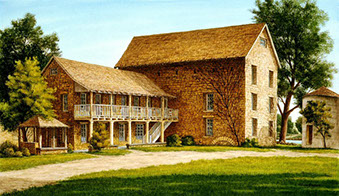 3-5 p.m. 	Gypsy Market (Optional)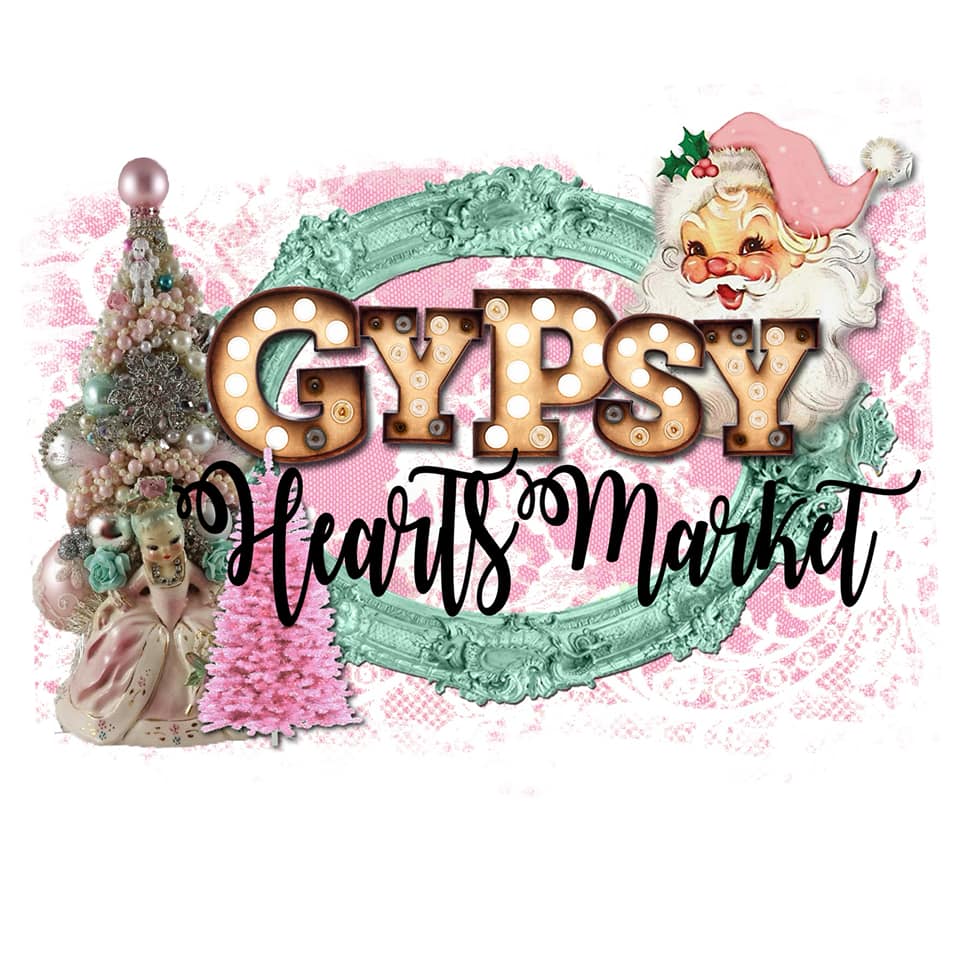 5:30 p.m. 	Beer and Wine Down- Fire Ring* 		Entertainment7:00 p.m.	Wine Tasting and Entertainment at Bull Lion Tasting Room Downtown GRSaturday Nov. 1411:30 a.m. 	Somervell History Museum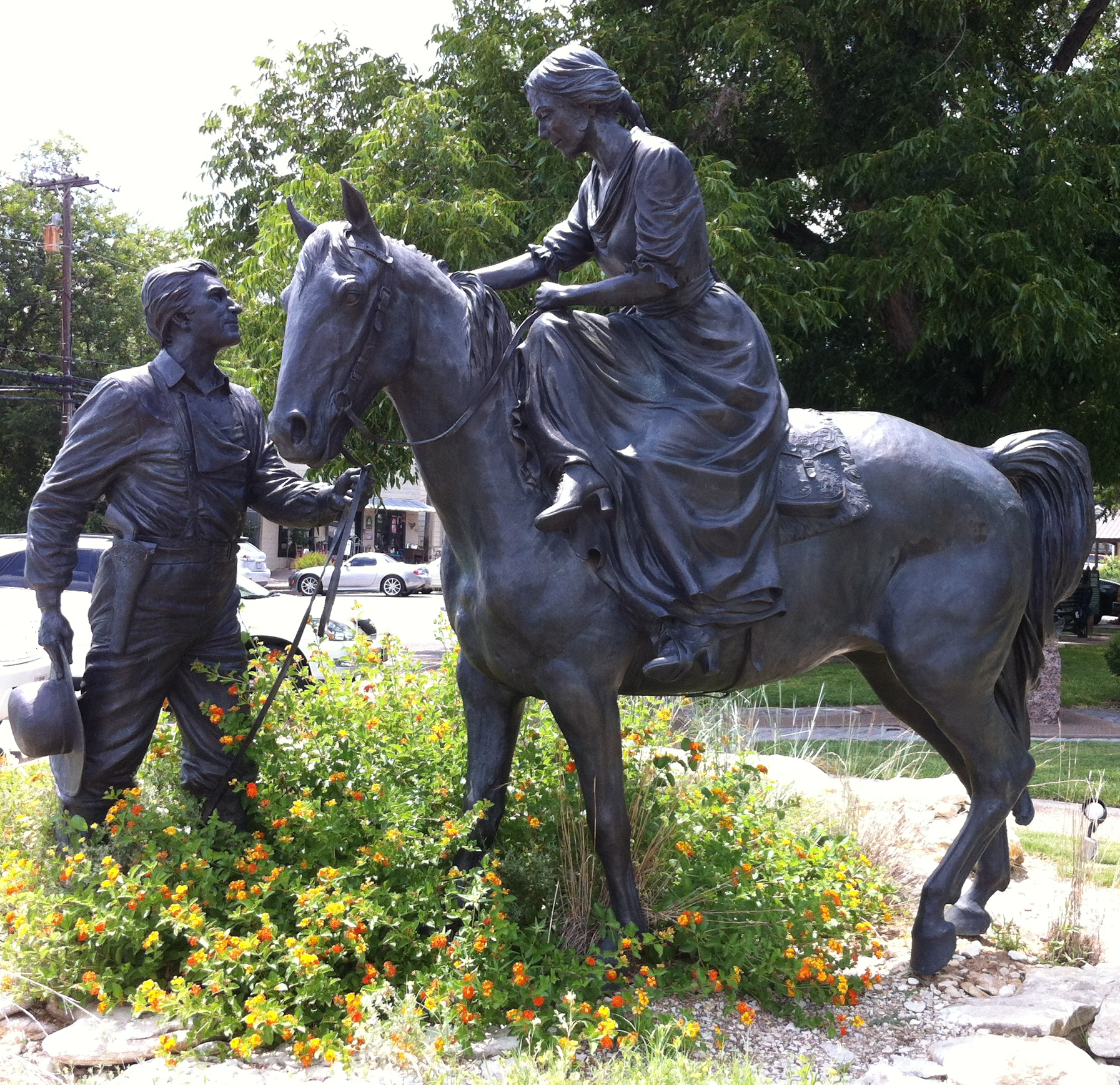 Noon		Lunch on Your Own1 p.m.-4:00 p.m. 	Fun and Games- Oakdale Casino4:00 p.m. 	Social Hour- Oakdale Casino5:30 p.m. 	Bring an Entre and sides, grilling provided7:30 p.m. 	Installation of Officers-Oakdale CasinoSunday Nov. 158:30 		Devotional 9:00 – 11 a.m. 	Depart for Home